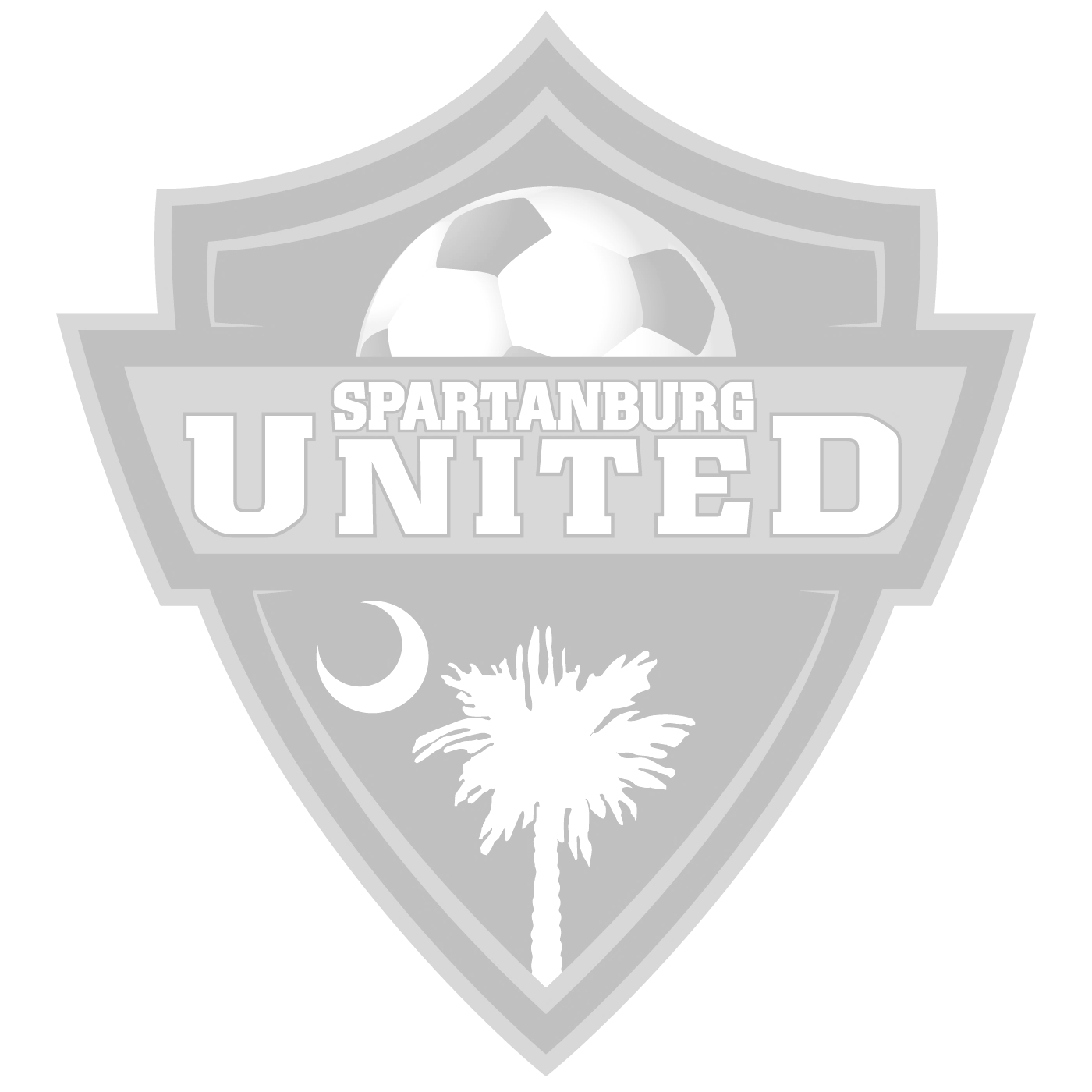 Guidelines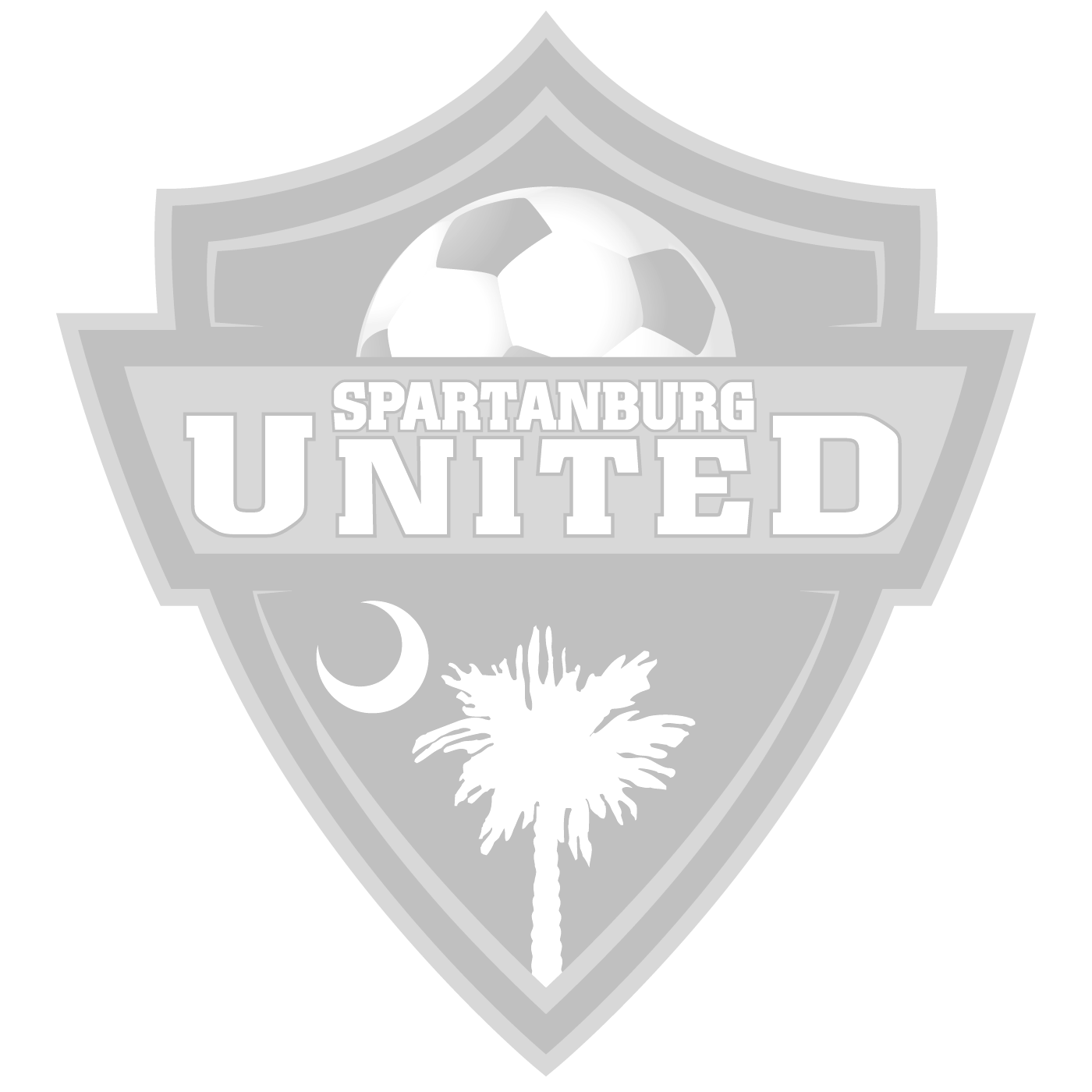 U6U8U10U12U15 & 19Game Length5-minute quarters (4)10-minute quarters (4)25-minute halves (2)30-minute halves (2)30-minute halves (2)RefereesCoaches will be the referee1 referee from the club1 referee from the club2 referees from the club1 referee from the club2 AR’s (club or team provided)ScoringNo Overtime is played.5-goal rule: If a team beats another team by more than 5 goals, consequences will be issued.No Overtime is played.5-goal rule: If a team beats another team by more than 5 goals, consequences will be issued.No Overtime is played5-goal rule: If a team beats another team by more than 5 goals, consequences will be issued to the coachNo Overtime is played6-goal rule: If a team beats another team by more than 6 goals, consequences will be issued to the coach.No Overtime is playedBall Size33445Size of Goals4’ x 6’6’ x 8’6’ x 12’ or 6’ x 18’6’ x 18’8’ x 24’Corner KicksNOYESYESYESYESOffside / Penalty Kicks /Free KicksNoneNoneAll kicks are indirectOffside – NOPenalty Kicks - NOAll kicks are indirectOffside- YESAttacking side of mid-field linePenalty Kicks - YESFree Kicks both direct &    indirectOffside- YESAttacking side of mid-field linePenalty Kicks - YES     Free Kicks both direct &    indirectOffside – YESAttacking side of mid-field linePenalty Kicks - YESKicks both direct & indirectPlayers on the FieldPer team3 (no goal keepers)5 (including a goalie)3 minimum to start7 (including a goalie)5 minimum to start9 (including a goalie)7 minimum to start.11 (including a goalie)7 minimum to start.PlayersMust be born in 2018 or 2019.Can only play for one soccer club program per seasonMust be born in 2016 or 2017.Can only play for one soccer club program per seasonMust be born in 2014 or 2015.Can only play for one soccer club program per seasonMust be born in 2012 or 2013.Can only play for one soccer club program per seasonMust be born in 2009-2011 & 2005-2008.Can only play for one soccer club program per seasonUniforms  Gray (Home) Blue (Away)Shin guardsProper FootwearGray (Home) Blue (Away)Shin guardsProper FootwearGray (Home) Blue (Away)Shin guardsProper FootwearGray (Home) Blue (Away)Shin guardsProper FootwearGray (Home) Blue (Away)Shin guardsProper FootwearPlaying Time Each player must play 3 quarters before any player can play full gameEach player must play 3 quarters before any player can play full gameEach player must play at least 25 minutes per gameEach player must play at least 30 minutes per gameEach player must play at least 30 minutes per gameSubstitutionsSubstitutions made between quartersSubstitutions made between quartersUnlimited substitutions on all throw-ins, goal kicks, following agoal or injuryUnlimited substitutions on all throw-ins, goal kicks, following agoal or injuryUnlimited substitutions on all throw-ins, goal kicks, following agoal or injuryLocation of Coaches & ParentsCoaches & players on oneside of the field, parents/spectators on the opposite side.Coaches will be on the fieldCoaches and players on oneside of the field, parents/spectators on the opposite side.Coaches will be on the field for part of the season.Coaches and players on oneside of the field, parents/spectators on the opposite side.No coaches on the field.Coaches and players on oneside of the field, parents/spectators on the opposite side.No coaches on the field.Coaches and players on oneside of the field, parents/spectators on the opposite side.No coaches on the field.Goal Kicks/GK PossessionDefensive players must retreat to the halfway line on all goal kicksDefensive players must retreat to halfway line on all goal kicks/GK possessionDefensive players must retreat to the dashed retreat line on all goal kicks/GK possessionNo restrictions applyNo restrictions applyHeading/PuntingNO HEADINGNO PUNTINGNO HEADING NO PUNTING or DROP-KICKSNO HEADINGNO PUNTING or DROP-KICKSNO HEADINGNO PUNTING or DROP-KICKSHEADING IS PERMITTEDPUNTING IS PERMITTED